							January 19, 2022Dear Ms. Donahue, Congratulations!  I am pleased to notify you that the Town of Uxbridge has been awarded a grant under the Air Sensor Grant Program.  I want to thank you for your commitment to increasing awareness of air pollution for the benefit of your community and the environment.Enclosed you will find further instructions from the Department of Environmental Protection on next steps.  Please feel free to contact Joanne Morin at joanne.o.morin@mass.gov if you have any questions. Governor Charles D. Baker				Lt. Governor Karyn E. Polito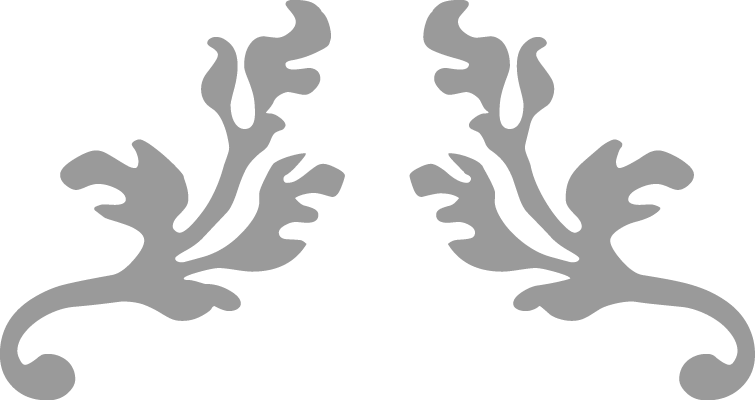 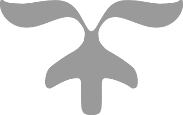 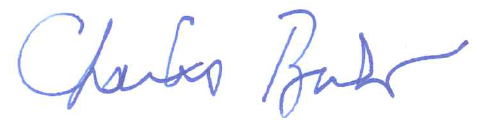 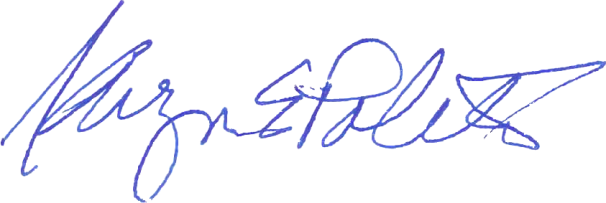 